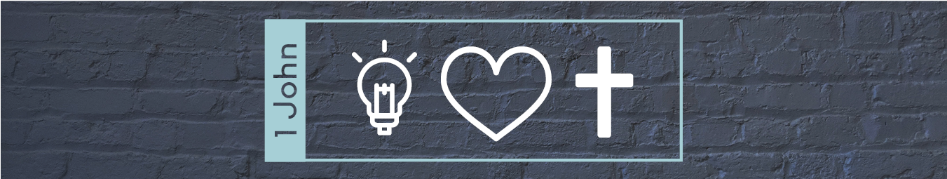 The Command and the EncouragementLesson 3 Reference Chart (1 John 2:12-14)II. The Needed Encouragement (1 John 2:12-24)2:12I write unto you…Little ChildrenYour sins are forgiven for His name’s sake.2:13I write unto you…FathersYou have known Him who is from the beginning.2:13I write unto you…Young MenYou have overcome the wicked one.2:13I have written unto you…Little ChildrenYou have known the Father.2:14I have written unto you…FathersYou have known Him who is from the beginning.2:14I have written unto you…Young MenYou are strong, and the Word of God abides in you, and you have overcome the wicked one.